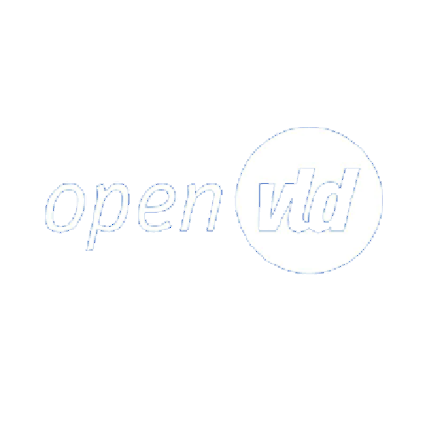 Ranst, 18 juni 2019				Aan de voorzitter van de gemeenteraadAan de algemeen directeurGustaaf Peetersstraat 72520 RanstGeachte ,Graag had Open Vld Ranst volgend punt toegevoegd aan de agenda van de gemeenteraadszitting van 24/06/2019. Kampvervoer van de jeugdverenigingenInterpellatieToelichtende nota:Wij horen ongerustheid bij de jeugdverenigingen ivm hun kampvervoer.Ze beschikken telkens over  containers die permanent op hun kampterrein kunnen staan, noodzaak bij regenweer en opslag van andere materialen.Volgens de informatie van de jeugdverenigingen zou dit systeem niet meer worden toegepast.Wat  is de huidige stand van zaken in dit dossier?Met vriendelijke groeten,Hilde Goris – GemeenteraadslidGemeenteplein 21 – 2520 Broechem0497 66 77 88  – gorishilde@hotmail.com